ПЛАН МЕРОПРИЯТИЙ КИРОВСКОЙ ОРДЕНА ПОЧЕТА ГОСУДАРСТВЕННОЙ УНИВЕРСАЛЬНОЙ ОБЛАСТНОЙ НАУЧНОЙ БИБЛИОТЕКИ ИМ. А.И. ГЕРЦЕНА НА ЯНВАРЬ  2021 ГОДАДиректор библиотеки 					Н.В. Стрельникова		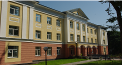 ДатаДеньДеньВремяВремяМесто проведенияМесто проведенияНаименованиемероприятияНаименованиемероприятияКраткая аннотация мероприятия04.01Пн.Пн.14:3014:30Выставочный залВыставочный залЭкскурсия по выставке «Живопись словом Сергея Есенина: пейзажные мотивы в творчестве вятских художников»Экскурсия по выставке «Живопись словом Сергея Есенина: пейзажные мотивы в творчестве вятских художников»04.01Пн.Пн.16:0016:00Большой читальный залБольшой читальный зал«Ангел Родины». Музыкально-поэтическая композиция авторского дуэта «ЛИК»«Ангел Родины». Музыкально-поэтическая композиция авторского дуэта «ЛИК»В рамках проекта «Лишь слову жизнь дана».К 85-летию Николая Рубцова06.01Ср.Ср.11:00 – 16:0011:00 – 16:00Комната для мастер-классовКомната для мастер-классовСтудия Елены Михеевой «Шерстяная акварель»Студия Елены Михеевой «Шерстяная акварель»Клуб «Мир увлечений» 07.01Чт.Чт.14:0014:00Патентный секторПатентный секторЗаседание Инженерного бюро Заседание Инженерного бюро 08.01Пт.Пт.16:0016:00Большой читальный залБольшой читальный зал«На крыльях музыки и любви». Вечер вокальной музыки. Солистка – Наталья Пономарёва (сопрано), при участии Евгения Широкшина (бас)«На крыльях музыки и любви». Вечер вокальной музыки. Солистка – Наталья Пономарёва (сопрано), при участии Евгения Широкшина (бас)В рамках проекта «Музыкальные вечера в Герценке»10.01Вс.Вс.13:0013:00Конференц-залКонференц-залПодведение итогов и награждение победителей IV Областного творческого конкурса для школьников «Я-ИНЖЕНЕР»Подведение итогов и награждение победителей IV Областного творческого конкурса для школьников «Я-ИНЖЕНЕР»10.01Вс.Вс.14:0014:00Большой читальный залБольшой читальный залЛекция в клубе «Садовод» на тему «Итоги садово-дачного сезона 2020»Лекция в клубе «Садовод» на тему «Итоги садово-дачного сезона 2020»Лектор – А. А. Паладич, агроном, заведующий Кировским сортоучастком11.01Пн.Пн.10:0010:00Сайт библиотекиhttp://herzenlib.ruСайт библиотекиhttp://herzenlib.ru«Краеведческий календарь: 11 января 1971 г. открыл свои двери для первых покупателей Кировский ЦУМ (ныне АО “Вятка-ЦУМ”)» «Краеведческий календарь: 11 января 1971 г. открыл свои двери для первых покупателей Кировский ЦУМ (ныне АО “Вятка-ЦУМ”)» В рамках интернет-проекта «День в истории Вятского края»13.01Ср.Ср.10:0010:00Сайт библиотекиhttp://herzenlib.ruСайт библиотекиhttp://herzenlib.ruРекомендательный список литературы «К Международному году овощей и фруктов»Рекомендательный список литературы «К Международному году овощей и фруктов»13.01Ср.Ср.11:00 – 16:0011:00 – 16:00Комната для мастер-классовКомната для мастер-классовСтудия Елены Михеевой «Шерстяная акварель»Студия Елены Михеевой «Шерстяная акварель»Клуб «Мир увлечений» 13.01Ср.Ср.17:0017:00Лекционный залЛекционный зал«В гости к русской сказке». Обзор изданий из фондов библиотеки«В гости к русской сказке». Обзор изданий из фондов библиотекиК Старому Новому году и Святочной неделе.Обзор читает И. В. Пенькова, главный библиотекарь сектора универсальной литературы отдела обслуживания КОУНБ им. А. И. Герцена14.01Чт.Чт.14:0014:00Литературная гостинаяЛитературная гостинаяМастер-класс Екатерины Целоусовой «Кукла-Невеста (вятская шитьевая на выхвалку)»Мастер-класс Екатерины Целоусовой «Кукла-Невеста (вятская шитьевая на выхвалку)»Клуб «Мир увлечений» 14.01Чт.Чт.15:0015:00Патентный секторПатентный секторЗаседание Патентного бюроЗаседание Патентного бюро14.01Чт.Чт.18:0018:00Арт-центр, интерактивная комнатаАрт-центр, интерактивная комнатаОткрытие художественной выставки «Архитектурный вернисаж»Открытие художественной выставки «Архитектурный вернисаж»В рамках клуба «Архитекторы Вятки»15.01Пт.Пт.10:30- 12:3010:30- 12:30Комната для мастер-классовКомната для мастер-классовКурс витражной росписи (декор стекла) от Ольги СосновскойКурс витражной росписи (декор стекла) от Ольги СосновскойКлуб «Мир увлечений» 15.01Пт.Пт.13:00-15:0013:00-15:00Комната для мастер-классовКомната для мастер-классовКурс точечной росписи от Ольги СосновскойКурс точечной росписи от Ольги СосновскойКлуб «Мир увлечений» 15.01Пт.Пт.14:0014:00Большой читальный залБольшой читальный залЛекция в клубе «Садовод» на тему  «Баклажаны и перцы: инструкция по выращиванию» Лекция в клубе «Садовод» на тему  «Баклажаны и перцы: инструкция по выращиванию» Лектор – Н. Г. Барышев, ведущий специалист ООО НПФ  «Агросемтомс»17.01Вс.Вс.15:0015:00Конференц-залКонференц-залКинопоказКинопоказ«Киноклуб в Герценке»18.01Пн.Пн.10:0010:00Сайт библиотекиhttp://herzenlib.ruСайт библиотекиhttp://herzenlib.ruВидео – лекция в рамках «Родительского клуба»Видео – лекция в рамках «Родительского клуба»Ведущая – М. Н. Прозорова, кандидат педагогических наук, заместитель руководителя ММППЦ «Академия новых возможностей» ФГБОУ Кировский ГМУ, директор АНО «Центр методической и психологический поддержки и наставничества «Территория понимания и саморазвития»18.01Пн.Пн.12:0012:00Сайт библиотекиhttp://herzenlib.ruСайт библиотекиhttp://herzenlib.ruОнлайн – лекция «Вятские: у истоков государства Болгария»Онлайн – лекция «Вятские: у истоков государства Болгария»Лекчию читает – П. Н. Шарабаров, доцент, кандидат исторических наук, старший научный сотрудник НИЦ регионоведения КОУНБ им. А. И. Герцена 19.01Вт.Вт.10:0010:00Патентный секторПатентный секторПерсональная выставка кукол  Анны Пьянковой «Ватные истории»Персональная выставка кукол  Анны Пьянковой «Ватные истории»Клуб «Мир увлечений» 19.01Вт.Вт.17:0017:00Арт-центрАрт-центрЗаседание фотоклуба «Диана»Заседание фотоклуба «Диана»20.01Ср.Ср.10:0010:00Сайт библиотекиhttp://herzenlib.ru Сайт библиотекиhttp://herzenlib.ru Видел – обзор журналов по материалам выставки «Холокост: уничтожение, освобождение, спасение» Видел – обзор журналов по материалам выставки «Холокост: уничтожение, освобождение, спасение» Ведущая – Н. А. Никулина, библиотекарь сектора текущей периодики отдела обслуживания КОУНБ им. А. И. Герцена 20.01Ср.Ср.10:0010:00Сайт библиотекиhttp://herzenlib.ruСайт библиотекиhttp://herzenlib.ruОнлайн  – встреча с заслуженным художником России А. И. ВеприковымОнлайн  – встреча с заслуженным художником России А. И. ВеприковымВ рамках работы выставки «Живопись словом Сергея Есенина: пейзажные мотивы в творчестве вятских художников»20.01Ср.Ср.11:00- 16:0011:00- 16:00Комната для мастер-классовКомната для мастер-классовСтудия Елены Михеевой «Шерстяная акварель»Студия Елены Михеевой «Шерстяная акварель»Клуб «Мир увлечений» 20.01Ср.Ср.17:0017:00Литературная гостинаяЛитературная гостиная«Творчество вятских семинаристов начала 19 века: стихотворное переложение Книги Иова Иваном Покрышкиным» «Творчество вятских семинаристов начала 19 века: стихотворное переложение Книги Иова Иваном Покрышкиным» Лекцию читает – В. А. Поздеев, доктор филологических наук, профессор кафедры русской и зарубежной литературы и методики обучения ВятГУ20.01Ср.Ср.17:0017:00Конференц-залКонференц-залПрезентация литературно-художественного альманаха «Вятка литературная.  № 5»Презентация литературно-художественного альманаха «Вятка литературная.  № 5»21.01Чт.Чт.14:0014:00Литературная гостинаяЛитературная гостинаяМастер-класс Елены Лалетиной «Текстильная брошьМастер-класс Елены Лалетиной «Текстильная брошьКлуб «Мир увлечений» 21.01Чт.Чт.15:0015:00Патентный секторПатентный секторЗанятие Правления Центра «Новатор»Занятие Правления Центра «Новатор»21.01Чт.Чт.17:0017:00Лекционный залЛекционный зал«Зимние художественно-благотворительные вечера Вятского среднего сельскохозяйственно-технического училища им. Александра II в начале ХХ века»«Зимние художественно-благотворительные вечера Вятского среднего сельскохозяйственно-технического училища им. Александра II в начале ХХ века»Заседание клуба «Краеведческий четверг».Выступающий – А. А. Марков, главный библиограф отдела краеведческой литературы КОУНБ им. А. И. Герцена 21.01Чт.Чт.18:0018:00Конференц-залКонференц-залЛекция «Московский концептуализм»Лекция «Московский концептуализм»Литературный клуб «Зеленая лампа».Лекцию читает – Д. Ткачева, ведущий специалист отдела творческих проектов Волго-Вятского филиала Государственного центра современного искусства, руководителя Культурного центра «Пятый этаж»22.01Пт.Пт.10:30- 12:3010:30- 12:30Комната для мастер-классовКомната для мастер-классовКурс витражной росписи (декор стекла) от Ольги СосновскойКурс витражной росписи (декор стекла) от Ольги СосновскойКлуб «Мир увлечений» 22.01Пт.Пт.13:00-15:0013:00-15:00Комната для мастер-классовКомната для мастер-классовКурс точечной росписи от Ольги СосновскойКурс точечной росписи от Ольги СосновскойКлуб «Мир увлечений» 22.01Пт.Пт.18:0018:00Литературная гостинаяЛитературная гостиная«Памяти жертв Холокоста посвящается»«Памяти жертв Холокоста посвящается»В рамках клуба «Знание»Ведущий – И. В. Чемоданов,  кандидат исторических наук, доцент кафедры всеобщей истории и политических наук ВятГУ24.01Вс.Вс.10:0010:00Сайт библиотекиhttp://herzenlib.ru Сайт библиотекиhttp://herzenlib.ru Онлайн – лекция «Золотой век Рима и правление императора Адриана»Онлайн – лекция «Золотой век Рима и правление императора Адриана»Лекцию читает – В. Н. Дряхлов, кандидат исторических наук, доцент, заведующий кафедры теории государства и права Волго-Вятского института (филиал) Университета  имени О. Е. Кутафина (МГЮА)24.01Вс.Вс.11:0011:00Литературная гостинаяЛитературная гостинаяЛекция – практикум «Секреты чтения  личности по фото»Лекция – практикум «Секреты чтения  личности по фото»В рамках «Клуба позитивной психологии».Ведущая – С. Н. Торопова, практический психолог, семейный психолог, специалист НЛП	24.01Вс.Вс.14:0014:00Большой читальный залБольшой читальный залЛекция в клубе «Садовод» на тему «Агротехника яблони на садовом участке»Лекция в клубе «Садовод» на тему «Агротехника яблони на садовом участке»Лектор – А. А. Паладич, агроном, заведующий Кировским сортоучастком24.01Вс.Вс.15:0015:00Конференц-залКонференц-залКонкурсная программа «Игровое кино», 18+Конкурсная программа «Игровое кино», 18+«Киноклуб в Герценке».К Всероссийской акции «День короткометражного кино – 2020»25.01Пн.Пн.10:0010:00Сайт библиотекиhttp://herzenlib.ruСайт библиотекиhttp://herzenlib.ruРекомендательный список литературы «Хроники катастрофы: литературные свидетельства»Рекомендательный список литературы «Хроники катастрофы: литературные свидетельства»25.01Пн.Пн.18:0018:00Арт-центрАрт-центр«Стихи и песни о зиме». Литературно-музыкальная композиция  в исполнении Оксаны Чупраковой, Ольги Халявиной, Татьяны Арбузовой«Стихи и песни о зиме». Литературно-музыкальная композиция  в исполнении Оксаны Чупраковой, Ольги Халявиной, Татьяны Арбузовой26.12Вт.Вт.16:0016:00Арт-центрАрт-центрПросмотр х/ф «Белый клык» (1946 г., реж. А. Згуриди, продолж. 1 час 24 мин.). Просмотр х/ф «Белый клык» (1946 г., реж. А. Згуриди, продолж. 1 час 24 мин.). В рамках проекта «Классика – в кино».К 115-летию повести «Белый клык» Д. Лондона 26.01Вт.Вт.14:0014:00Литературная гостинаяЛитературная гостинаяМастер-класс Елизаветы Бакулиной «Текстильная игрушка - улитка»Мастер-класс Елизаветы Бакулиной «Текстильная игрушка - улитка»Клуб «Мир увлечений»27.01Ср.Ср.10;:010;:0Сайт библиотекиhttp://herzenlib.ruСайт библиотекиhttp://herzenlib.ruМузыкальная открытка от Александра  Локтина и Ольги Патовой. Вокальные дуэтыМузыкальная открытка от Александра  Локтина и Ольги Патовой. Вокальные дуэтыК 265-летию со дня рождения В.А. Моцарта 27.01Ср.Ср.11:00- 16:0011:00- 16:00Комната для мастер-классовКомната для мастер-классовСтудия Елены Михеевой «Шерстяная акварель»Студия Елены Михеевой «Шерстяная акварель»Клуб «Мир увлечений» 27.01Ср.Ср.12:0012:00Сайт библиотекиhttp://herzenlib.ruСайт библиотекиhttp://herzenlib.ruВидео – лекция«М. Е. Салтыков-Щедринкак бытописатель»Видео – лекция«М. Е. Салтыков-Щедринкак бытописатель»К 195-летию писателя.Лекцию читает – Н. И. Злыгостева, доцент, кандидат философских наук, главный научный сотрудник НИЦ регионоведения КОУНБ им. А. И. Герцена27.01Ср.Ср.14:0014:00Книжная гостинаяКнижная гостинаяОткрытие книжно-иллюстративной выставки «Книги – юбиляры 1921 года издания»Открытие книжно-иллюстративной выставки «Книги – юбиляры 1921 года издания»Из фондов отдела редких книг28.01Чт.Чт.12:0012:00Сайт библиотекиhttp://herzenlib.ruСайт библиотекиhttp://herzenlib.ruОнлайн – лекция «В. О. Ключевский и Вятка»Онлайн – лекция «В. О. Ключевский и Вятка»К 180-летию историкаЛекцию читает М. С. Судовиков, профессор, доктор исторических наук, руководитель НИЦ регионоведения КОУНБ им. А. И. Герцена28.01Чт.Чт.12:0012:00Сайт библиотекиhttp://herzenlib.ruСайт библиотекиhttp://herzenlib.ru«Хроника январских событий Вятской губернии столетней давности: обзор местной периодической печати»«Хроника январских событий Вятской губернии столетней давности: обзор местной периодической печати»28.01Чт.Чт.14:0014:00Литературная гостинаяЛитературная гостинаяМастер-класс Елены Сваловой «Украшаем пуговицы»Мастер-класс Елены Сваловой «Украшаем пуговицы»Клуб «Мир увлечений» 28.01Чт.Чт.17:0017:00Арт-центрАрт-центрОбзор новых книг об О. Э. Мандельштаме. К 130-летию со дня рождения писателя. Обзор литературно-художественных журналов за II полугодие 2020 года.Обзор новых книг об О. Э. Мандельштаме. К 130-летию со дня рождения писателя. Обзор литературно-художественных журналов за II полугодие 2020 года.Заседание клуба «Вятские книголюбы им. Е. Д. Петряева»Выступающие – Л. А. Андреева,   библиотекарь отдела обслуживания КОУНБ им. А. И. Герцена; Н. А. Никулина, библиотекарь сектора текущей периодики отдела обслуживания КОУНБ им. А. И. Герцена28.01Чт.Чт.18:0018:00Литературная гостинаяЛитературная гостиная95-е открытое заседание Центра развития инноваций «Новатор»95-е открытое заседание Центра развития инноваций «Новатор»29.01Пт.Пт.10:0010:00Сайт библиотекиhttp://herzenlib.ruСайт библиотекиhttp://herzenlib.ru«Кировская область на страницах центральной прессы: обзор за 2020 год»«Кировская область на страницах центральной прессы: обзор за 2020 год»29.01Пт.Пт.10:30- 12:3010:30- 12:30Комната для мастер-классовКомната для мастер-классовКурс витражной росписи (декор стекла) от Ольги СосновскойКурс витражной росписи (декор стекла) от Ольги СосновскойКлуб «Мир увлечений» 29.01Пт.Пт.13:00-15:0013:00-15:00Комната для мастер-классовКомната для мастер-классовКурс точечной росписи от Ольги СосновскойКурс точечной росписи от Ольги СосновскойКлуб «Мир увлечений» 29.01Пт.Пт.18:0018:00Литературная гостинаяЛитературная гостиная«Страна богини Аматерасу (Япония)»«Страна богини Аматерасу (Япония)»В рамках клуба «Знание».Ведущий – А. Н. Харин, кандидат исторических наук, доцент Кир. Филиала РАНХиГС31.01Вс.Вс.11:0011:00Литературная гостинаяЛитературная гостиная«Психологический ресурс человека в экстремальных условиях»«Психологический ресурс человека в экстремальных условиях»В рамках «Клуба позитивной психологии».Ведущая — Н. С. Чибисова, практический психолог, психосоматолог, арт-терапевтКНИЖНЫЕ  ВЫСТАВКИКНИЖНЫЕ  ВЫСТАВКИКНИЖНЫЕ  ВЫСТАВКИКНИЖНЫЕ  ВЫСТАВКИКНИЖНЫЕ  ВЫСТАВКИКНИЖНЫЕ  ВЫСТАВКИКНИЖНЫЕ  ВЫСТАВКИКНИЖНЫЕ  ВЫСТАВКИКНИЖНЫЕ  ВЫСТАВКИКНИЖНЫЕ  ВЫСТАВКИ01.01Пт.Пт.Отдел литературы на иностранных языкахОтдел литературы на иностранных языках«Бык в культуре и литературе народов мира»2021 год – год Быка2021 год – год Быка03.01Вс.Вс.Отдел обслуживанияОтдел обслуживания«Тихая моя Родина» К 85-летию со дня рождения Н. М. Рубцова К 85-летию со дня рождения Н. М. Рубцова 03.01Вс.Вс.Отдел обслуживанияОтдел обслуживания«Ура, каникулы!»Выставка для детей и родителей о том, как занять свой досуг с пользой и удовольствиемВыставка для детей и родителей о том, как занять свой досуг с пользой и удовольствием04.01Пн.Пн.Отдел краеведческой литературыОтдел краеведческой литературы«Новинки краеведческой литературы»04.01Пн.Пн.Отдел краеведческой литературыОтдел краеведческой литературы«Новые поступления в отдел краеведческой литературы»04.01Пн.Пн.Отдел краеведческой литературыОтдел краеведческой литературы110 лет со дня рождения писателя, педагога Льва Михайловича Лубнина 04.01Пн.Пн.Отдел краеведческой литературыОтдел краеведческой литературы65 лет Кировскому областному центру детско-юношеского туризма и экскурсий04.01Пн.Пн.Отдел краеведческой литературыОтдел краеведческой литературы«Кировский ЦУМ (ныне АО “Вятка-ЦУМ”) 50 лет назад открыл свои двери для первых покупателей»04.01Пн.Пн.Отдел краеведческой литературыОтдел краеведческой литературы65 лет Кировскому заводу по обработке цветных металлов04.01Пн.Пн.Книжная гостинаяКнижная гостиная«Новинки  отдела редких книг»Ценные,  миниатюрные издания, книги с автографами  и др.Ценные,  миниатюрные издания, книги с автографами  и др.04.01Пн.Пн.Отдел абонемента научной книгиОтдел абонемента научной книги«Лауреаты и номинанты литературных премий 2019-2021 гг.»Победители престижных международных и российских литературных премийПобедители престижных международных и российских литературных премий04.01Пн.Пн.Отдел абонемента научной книгиОтдел абонемента научной книги«Галина Юзефович рекомендует к прочтению…»Новинки отечественной и зарубежной прозыНовинки отечественной и зарубежной прозы04.01Пн.Пн.Отдел абонемента научной книгиОтдел абонемента научной книги«И было чудо на земле…: от Рождества до Крещения» 05.01Вт.Вт.Отдел обслуживанияОтдел обслуживания«Классик современной прозы Фридрих Дюрренматт». «Литературный календарь»К 100-летию швейцарского писателя К 100-летию швейцарского писателя 05.01Вт.Вт.Отдел обслуживанияОтдел обслуживания«Он жил стихами». «Литературный календарь»К 130-летию О. Э. Мандельштама К 130-летию О. Э. Мандельштама 05.01Вт.Вт.Отдел обслуживанияОтдел обслуживания«Повелитель фантазии Эрнст Гофман». «Литературный календарь»К 245-летию со дня рождения писателя К 245-летию со дня рождения писателя 05.01Вт.Вт.Отдел обслуживанияОтдел обслуживания«Педагогическое наследие И. Г. Песталоцци» К 275-летию со дня рождения великого швейцарского педагога К 275-летию со дня рождения великого швейцарского педагога 08.01Пт.Пт.Музыкально-нотный секторМузыкально-нотный сектор «Волшебный мир детского кино».К Дню детского киноК Дню детского кино08.01Пт.Пт.Отдел абонемента научной книгиОтдел абонемента научной книги«Между вирусом и стрессом»: психологи о том, как помочь себе и другим2021 год - Международный год мира и доверия2021 год - Международный год мира и доверия10.01Вс.Вс.Отдел абонемента научной книгиОтдел абонемента научной книги«ООН: сохранить всемирное наследие»75 лет назад, 10 января 1946 года в Лондоне начала работу первая сессия Генеральной Ассамблеи ООН75 лет назад, 10 января 1946 года в Лондоне начала работу первая сессия Генеральной Ассамблеи ООН10.01Вс.Вс.Отдел абонемента научной книгиОтдел абонемента научной книги«Джек Лондон: величие таланта и парадокс судьбы»К 145-летию со дня рождения американского писателя К 145-летию со дня рождения американского писателя 11.01Пн.Пн.Отдел обслуживанияОтдел обслуживания«Катастрофа европейского еврейства» К ежегодной Неделе Памяти Жертв ХолокостаК ежегодной Неделе Памяти Жертв Холокоста11.01Пн.Пн.Информационно-библиографический отдел Информационно-библиографический отдел Российская периодика: эволюция библиографии Энциклопедические, справочные и библиографические издания, раскрывающие библиографический учет  периодических изданийЭнциклопедические, справочные и библиографические издания, раскрывающие библиографический учет  периодических изданий11.01Пн.Пн.Сектор текущей периодикиСектор текущей периодики«Мир заповедной природы»Ко Дню заповедников и национальных парков Ко Дню заповедников и национальных парков 11.01Пн.Пн.Отдел литературы на иностранных языкахОтдел литературы на иностранных языках«Создатель шедевров американской живописи»К 165-летию со дня рождения Дж. С. СарджентаК 165-летию со дня рождения Дж. С. Сарджента12.01Вт.Вт.Отдел литературы на иностранных языкахОтдел литературы на иностранных языкахКнижная выставка: Истинное назначение человека — жить, а не существовать.К 145-летию со дня рождения Джека ЛондонаК 145-летию со дня рождения Джека Лондона13.01Ср.Ср.Отдел обслуживанияОтдел обслуживания«Какая лошадь измеряла мощность авто?»К 285-летию Джеймса Уатта, шотландского инженера, изобретателя-механика К 285-летию Джеймса Уатта, шотландского инженера, изобретателя-механика 13.01Ср.Ср.Отдел литературы на иностранных языкахОтдел литературы на иностранных языках«Эрмитажные шедевры Яна ван Гойена»425 лет со дня рождения «малого» голландца425 лет со дня рождения «малого» голландца13.01Ср.Ср.Зал электронных каталогов Зал электронных каталогов «Поднебесная империя: Китай вчера и сегодня. 2021 год – год научно-технического инновационного сотрудничества России и Китая»Энциклопедические, справочные и библиографические издания, посвященные истории и современному развитию Китая Энциклопедические, справочные и библиографические издания, посвященные истории и современному развитию Китая 13.01Ср.Ср.Центр научной информации по культуре и искусствуЦентр научной информации по культуре и искусству13 января – День российской печати13.01Ср.Ср.Отдел абонемента научной книгиОтдел абонемента научной книги«Создатель первого советского романа о Холокосте  Анатолий Наумович Рыбаков»: К 110-летию со дня рождения писателя, Почётного президента российского ПЕН-центра.Неделя Памяти Жертв ХолокостаК 110-летию со дня рождения писателя, Почётного президента российского ПЕН-центра.Неделя Памяти Жертв Холокоста13.01Ср.Ср.Отдел абонемента научной книгиОтдел абонемента научной книги «Эра братьев Вайнеров»К 90-летию со дня рождения русского писателя Аркадия Александровича Вайнера К 90-летию со дня рождения русского писателя Аркадия Александровича Вайнера 13.01Ср.Ср.Отдел абонемента научной книгиОтдел абонемента научной книги«О русской литературе – увлекательно и академично»13 января – День российской печати 13 января – День российской печати 14.01Чт.Чт.Отдел абонемента научной книгиОтдел абонемента научной книги«Мне всегда везло на хороших людей…»К 50-летию со дня рождения лауреата Литературной премии Губернатора Кировской области в номинации «Премия имени Александра Степановича Грина» Наринэ АбгарянК 50-летию со дня рождения лауреата Литературной премии Губернатора Кировской области в номинации «Премия имени Александра Степановича Грина» Наринэ Абгарян15.01Пт.Пт.Центр научной информации по культуре и искусствуЦентр научной информации по культуре и искусству«В ком сердце есть, тот должен слышать» (о работе библиотек с творчеством О. Э. Мандельштама)130 лет со дня рождения Осипа Эмильевича Мандельштама, русского поэта, прозаика и переводчика130 лет со дня рождения Осипа Эмильевича Мандельштама, русского поэта, прозаика и переводчика15.01Пт.Пт.Патентный секторПатентный сектор«Дню детских изобретений посвящается…»17 января – День детских изобретений17 января – День детских изобретений15.01Пт.Пт.Сектор текущей периодикиСектор текущей периодики«От Рождества до Крещения»К православному празднованию крещенияК православному празднованию крещения15.01Пт.Пт.Отдел абонемента научной книгиОтдел абонемента научной книги«И пели птицы…»: 15 января – День зимующих птиц России2021–2030 гг. – Десятилетие по восстановлению экосистем2021–2030 гг. – Десятилетие по восстановлению экосистем17.01Вс.Вс.Отдел краеведческой литературыОтдел краеведческой литературы80 лет назад Опаринский район Архангельской области был включён в состав Кировской области.17.01Вс.Вс.Отдел краеведческой литературыОтдел краеведческой литературы160 лет со дня рождения историка, этнографа, краеведа Петра Ивановича Наумова 17.01Вс.Вс.Отдел краеведческой литературыОтдел краеведческой литературы«Михаил Евграфович Салтыков-Щедрин и Вятский край. К 195-летию со дня рождения писателя-сатирика»17.01Вс.Вс.Отдел краеведческой литературыОтдел краеведческой литературы«Вятскому литературному клубу “Верлибр” 35 лет»17.01Вс.Вс.Отдел краеведческой литературыОтдел краеведческой литературы140 лет со дня рождения земского врача Станислава Адольфовича Драверта 18.01Пн.Пн.Отдел обслуживанияОтдел обслуживания«Константин Леонтьев о ходе мировой истории и призвания России»К 190-летию со дня рождения русского философа К 190-летию со дня рождения русского философа 18.01Пн.Пн.Отдел обслуживанияОтдел обслуживания«Африка в мировом цивилизационном процессе» К Всемирному дню культуры Африки и лиц африканского происхождения». К Международному десятилетию лиц африканского происхождения. К Десятилетию мира в память о Нельсоне Манделе. К Международному десятилетию сближения культурК Всемирному дню культуры Африки и лиц африканского происхождения». К Международному десятилетию лиц африканского происхождения. К Десятилетию мира в память о Нельсоне Манделе. К Международному десятилетию сближения культур18.01Пн.Пн.Патентный секторПатентный сектор«Мир роботов» Из цикла «Популярная наука»Из цикла «Популярная наука»18.01Пн.Пн.Сектор текущей периодикиСектор текущей периодики«Холокост: уничтожение, освобождение, спасение» К Международному дню памяти жертв ХолокостаК Международному дню памяти жертв Холокоста19.01Вт.Вт.Отдел абонемента научной книгиОтдел абонемента научной книги«Литературный хамелеон Джулиан Барнс»​К 75-летию со дня рождения лауреата Букеровской премии Джулиана Патрика Барнса ​К 75-летию со дня рождения лауреата Букеровской премии Джулиана Патрика Барнса 20.01Ср.Ср.Сектор текущей периодикиСектор текущей периодики«День Республики Крым»День республики КрымДень республики Крым20.01Ср.Ср.Отдел абонемента научной книгиОтдел абонемента научной книги«А мир молчал...»: воспоминания узников концлагерейНеделя Памяти Жертв ХолокостаНеделя Памяти Жертв Холокоста22.01Пт.Пт.Отдел обслуживанияОтдел обслуживания«Героический Ленинград»К Дню воинской славы, к Дню полного освобождения города от блокады его немецко-фашистскими войсками К Дню воинской славы, к Дню полного освобождения города от блокады его немецко-фашистскими войсками 22.01Пт.Пт.Отдел обслуживанияОтдел обслуживания«Великий Ключевский, или Серебряный век русской истории»К 180-летию со дня рождения выдающегося русского историкаК 180-летию со дня рождения выдающегося русского историка22.01Пт.Пт.Отдел литературы на иностранных языкахОтдел литературы на иностранных языках«Автор афоризма «Знание- сила»	460 лет со дня рождения выдающегося английского философа Фрэнсиса Бэкона460 лет со дня рождения выдающегося английского философа Фрэнсиса Бэкона22.01Пт.Пт.Отдел абонемента научной книгиОтдел абонемента научной книги«Грузия. Перекресток империй: г. Тбилиси –  Всемирная столица книги 2021 г.»2013–2022 гг. - Международное десятилетие сближения культур2013–2022 гг. - Международное десятилетие сближения культур24.01Вс.Вс.Отдел литературы на иностранных языкахОтдел литературы на иностранных языках«Сказки не для детей Э. Т. А. Гофмана»245 лет со дня рождения писателя-романтика245 лет со дня рождения писателя-романтика25.01Пн.Пн.Музыкально-нотный секторМузыкально-нотный сектор«Время и творчество Леона Бакста»К 155-летию со дня рождения русского художника, сценографа, книжного иллюстратора Леона Николаевича Бакста (Лев Самойлович Розенберг) К 155-летию со дня рождения русского художника, сценографа, книжного иллюстратора Леона Николаевича Бакста (Лев Самойлович Розенберг) 25.01Пн.Пн.Отдел абонемента научной книгиОтдел абонемента научной книги«Мои университеты»: самые читаемые книги среди студентов25 января – День российского студенчества25 января – День российского студенчества26.01Вт.Вт.Музыкально-нотный секторМузыкально-нотный сектор «Мастер дивного света»К 180-летию со дня рождения русского художника Архипа Ивановича Куинджи К 180-летию со дня рождения русского художника Архипа Ивановича Куинджи 27.01Вт.Вт.Книжная гостинаяКнижная гостиная«Книги – юбиляры 1921 года издания»Издания серебряного века, театральные  пьесы и др. книги из фонда отдела редких книгИздания серебряного века, театральные  пьесы и др. книги из фонда отдела редких книг27.01Ср.Ср.Центр научной информации по культуре и искусствуЦентр научной информации по культуре и искусству«Сатиры смелый властелин» (о работе библиотек с творчеством М. Е. Салтыкова-Щедрина)195 лет со дня рождения Михаила Евграфовича Салтыкова-Щедрина (1826–1889), русского писателя 195 лет со дня рождения Михаила Евграфовича Салтыкова-Щедрина (1826–1889), русского писателя 28.01Чт.Чт.Отдел абонемента научной книгиОтдел абонемента научной книги«Смелость, Мысль, Образ, Глубина» К 75-летию со дня рождения Владимира Алейникова, русского поэта, прозаика, переводчика, художника, одного из основателей СМОГа К 75-летию со дня рождения Владимира Алейникова, русского поэта, прозаика, переводчика, художника, одного из основателей СМОГа 29.01Пт.Пт.Отдел литературы на иностранных языкахОтдел литературы на иностранных языках«Новинки отдела литературы на иностранных языках»31.01Вс.Вс.Сектор текущей периодикиСектор текущей периодики«Наш современник»К 65-летию журналаК 65-летию журналаОТДЕЛ БИБЛИОТЕЧНОГО ОБСЛУЖИВАНИЯ ГРАЖДАН С ОГРАНИЧЕНИЯМИ ЖИЗНЕДЕЯТЕЛЬНОСТИ (УЛ. СУРИКОВА, 10)ОТДЕЛ БИБЛИОТЕЧНОГО ОБСЛУЖИВАНИЯ ГРАЖДАН С ОГРАНИЧЕНИЯМИ ЖИЗНЕДЕЯТЕЛЬНОСТИ (УЛ. СУРИКОВА, 10)ОТДЕЛ БИБЛИОТЕЧНОГО ОБСЛУЖИВАНИЯ ГРАЖДАН С ОГРАНИЧЕНИЯМИ ЖИЗНЕДЕЯТЕЛЬНОСТИ (УЛ. СУРИКОВА, 10)ОТДЕЛ БИБЛИОТЕЧНОГО ОБСЛУЖИВАНИЯ ГРАЖДАН С ОГРАНИЧЕНИЯМИ ЖИЗНЕДЕЯТЕЛЬНОСТИ (УЛ. СУРИКОВА, 10)ОТДЕЛ БИБЛИОТЕЧНОГО ОБСЛУЖИВАНИЯ ГРАЖДАН С ОГРАНИЧЕНИЯМИ ЖИЗНЕДЕЯТЕЛЬНОСТИ (УЛ. СУРИКОВА, 10)ОТДЕЛ БИБЛИОТЕЧНОГО ОБСЛУЖИВАНИЯ ГРАЖДАН С ОГРАНИЧЕНИЯМИ ЖИЗНЕДЕЯТЕЛЬНОСТИ (УЛ. СУРИКОВА, 10)ОТДЕЛ БИБЛИОТЕЧНОГО ОБСЛУЖИВАНИЯ ГРАЖДАН С ОГРАНИЧЕНИЯМИ ЖИЗНЕДЕЯТЕЛЬНОСТИ (УЛ. СУРИКОВА, 10)ОТДЕЛ БИБЛИОТЕЧНОГО ОБСЛУЖИВАНИЯ ГРАЖДАН С ОГРАНИЧЕНИЯМИ ЖИЗНЕДЕЯТЕЛЬНОСТИ (УЛ. СУРИКОВА, 10)ОТДЕЛ БИБЛИОТЕЧНОГО ОБСЛУЖИВАНИЯ ГРАЖДАН С ОГРАНИЧЕНИЯМИ ЖИЗНЕДЕЯТЕЛЬНОСТИ (УЛ. СУРИКОВА, 10)ОТДЕЛ БИБЛИОТЕЧНОГО ОБСЛУЖИВАНИЯ ГРАЖДАН С ОГРАНИЧЕНИЯМИ ЖИЗНЕДЕЯТЕЛЬНОСТИ (УЛ. СУРИКОВА, 10)07.0107.01Чт.Чт.10:0010:00Сайт библиотекиhttp://herzenlib.ruОнлайн – беседа «Зажги звезду на Рождество»Онлайн-беседаОнлайн-беседа14.0114.01Чт.Чт.10:0010:00Сайт библиотекиhttp://herzenlib.ruВидео – презентация «Старый Новый год спешит к нам в гости»15.0115.01Пт.Пт.10:0010:00Сайт библиотекиhttp://herzenlib.ruВидео – презентация «Узора милого не зачеркнуть» К 130-летию со дня рождения О.Э. Мандельштама К 130-летию со дня рождения О.Э. Мандельштама 25.0125.01Пн.Пн.10:0010:00Сайт библиотекиhttp://herzenlib.ruОнлайн – беседа «Итак, она звалась Татьяной»27.0127.01Ср.Ср.10:0010:00Сайт библиотекиhttp://herzenlib.ruВидео – презентация «Помнить и никогда не забывать!» Неделя памяти жертв ХолокостаНеделя памяти жертв ХолокостаКНИЖНЫЕ ВЫСТАВКИКНИЖНЫЕ ВЫСТАВКИКНИЖНЫЕ ВЫСТАВКИКНИЖНЫЕ ВЫСТАВКИКНИЖНЫЕ ВЫСТАВКИКНИЖНЫЕ ВЫСТАВКИКНИЖНЫЕ ВЫСТАВКИКНИЖНЫЕ ВЫСТАВКИКНИЖНЫЕ ВЫСТАВКИКНИЖНЫЕ ВЫСТАВКИ05.0105.01Вт.Вт.Сектор обслуживания инвалидов по зрению«По натуре я жизнелюб…»  К 90-летию со дня рождения писателя, сценариста и драматурга А.А. Вайнера К 90-летию со дня рождения писателя, сценариста и драматурга А.А. Вайнера 14.0114.01Чт.Чт.Сектор обслуживания инвалидов по зрению«Тайны Арбата»  К 110-летию со дня рождения русского писателя А.Н. Рыбакова К 110-летию со дня рождения русского писателя А.Н. Рыбакова 11.0111.01Пн.Пн.Сектор внестационарного обслуживания инвалидов по зрению. «Вечера на хуторе близ Диканьки» Выставка одной книги к 190-летию издания одноименного произведения   Н.В. ГоголяВыставка одной книги к 190-летию издания одноименного произведения   Н.В. Гоголя18.0118.01Пн.Пн.Сектор обслуживания инвалидов по зрению«Что такое Холокост» Информационный стендИнформационный стенд24.0124.01Вс.Вс.Сектор обслуживания инвалидов по зрению«Чудный гений»  К 245-летию со дня рождения немецкого писателя Э.Т.А. ГофманаК 245-летию со дня рождения немецкого писателя Э.Т.А. Гофмана27.0127.01Ср.Ср.Сектор обслуживания инвалидов по зрению«Сила сатирического таланта»  К 195-летию со дня рождения русского писателя М.Е. Салтыкова-Щедрина К 195-летию со дня рождения русского писателя М.Е. Салтыкова-Щедрина 